Field Trip Permission and Medical Authorization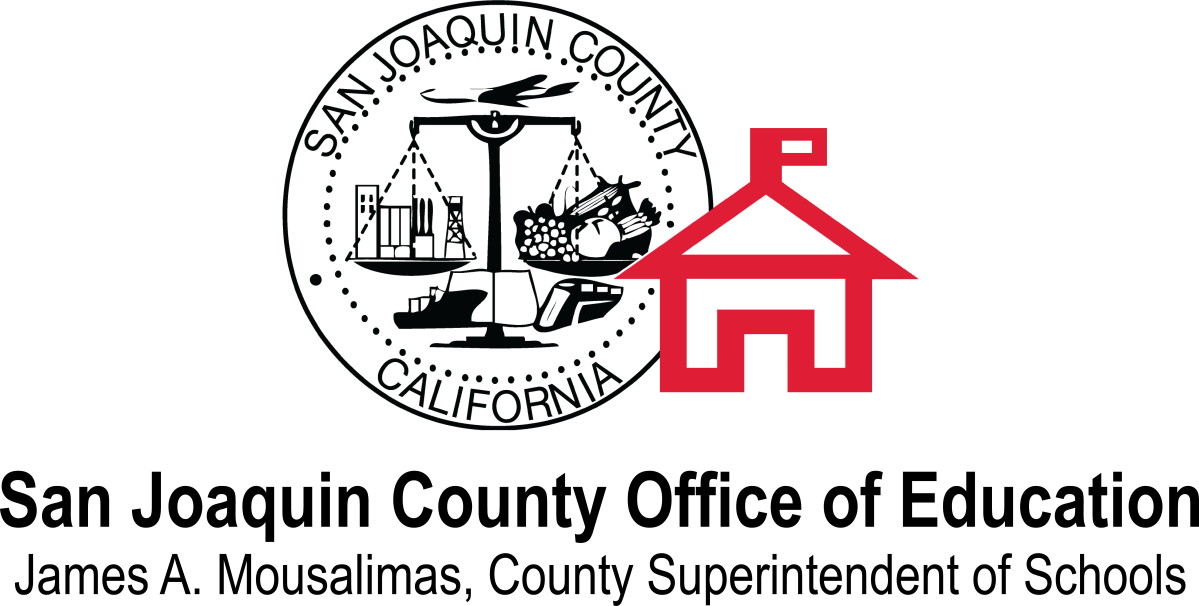 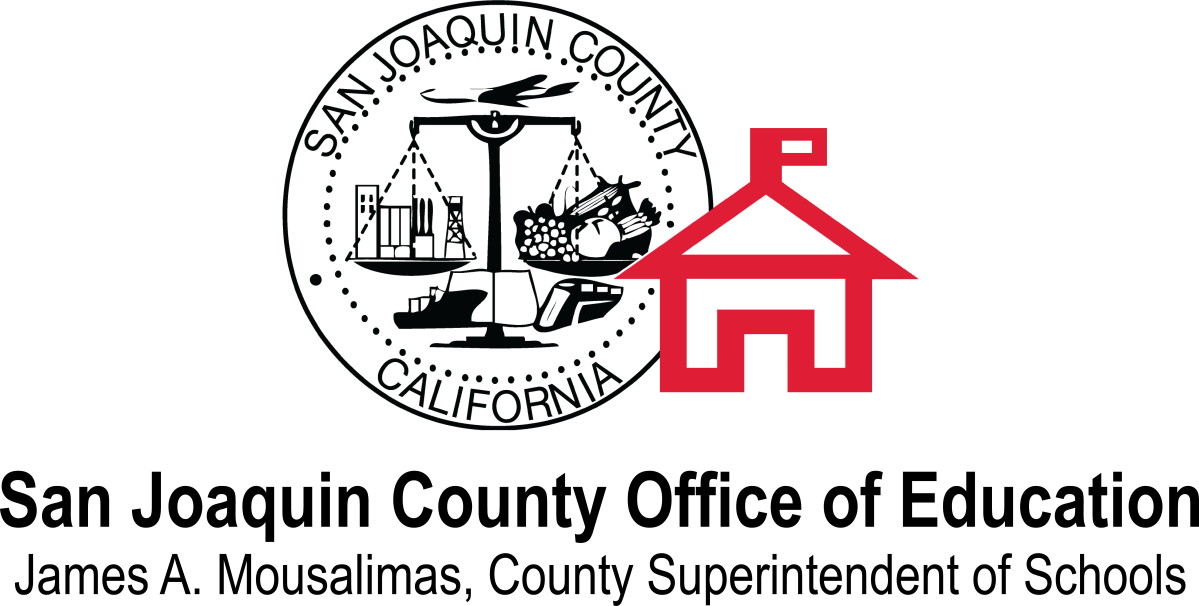 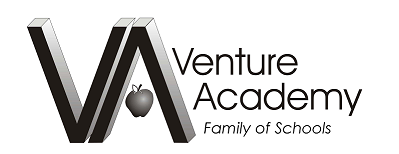 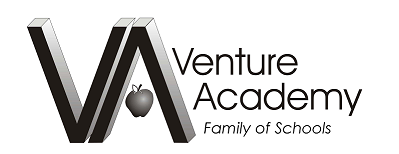 For Minor ChildStudent Name								  Today’s Date										I, the parent/legal guardian of the minor listed above, give my permission for his or her participation in the following school activity:Games, scrimmages, conditioning, weight-lifting, practices, travel, and volunteer/fundraising eventsSport/Event/Destination  	School-sponsored and team events both on-site and away for all sports.	My authorization shall remain in effect from 	August 7, 2017 – July 31, 2018 			In the event of illness or injury, I, the parent/legal guardian of the minor listed above, hereby consent to whatever x-ray, examination, anesthetic, medical, surgical or dental diagnosis or treatment, and hospital care from a licensed physician and/or surgeon deemed necessary for the safety and welfare of the minor listed above.  It is understood that the resulting expenses will be my responsibility.I fully understand that participants are to abide by all rules and regulations governing conduct during the trip.  Any violation may result in the student being sent home immediately at the expense of the parent/guardian.Parent/Guardian Signature							       Date	Address							        Phone				           Medical Insurance Carrier Name: 		Policy Number:  										Alternate contact in case of emergency:Name:							Phone:						Address:								ImportantIf applicable, please attach a description of any special medical problems pertaining to this student.  Thank you. 